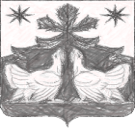 КРАСНОЯРСКИЙ КРАЙТУРУХАНСКИЙ РАЙОНЗОТИНСКИЙ СЕЛЬСКИЙ СОВЕТ ДЕПУТАТОВРЕШЕНИЕ22. 12. 2017 г.                                  с. Зотино                                 №  53-3О внесении изменений и дополнений  в Решение Зотинского сельского Совета депутатов от 05.11.2013 №  26-3 «Об утверждении Положения «О новой системе оплаты труда работников органов местного самоуправления муниципального образования Зотинский сельсовет, не являющихся лицами, замещающими муниципальные должности, и муниципальными служащими, финансируемых за счет средств местного бюджета» В целях реализации  решения  об индексации с  01 января.2018 заработной платы  работников  бюджетной сферы ,  в части увеличения размеров окладов (должностных окладов), ставок заработной платы на 4 процента работникам муниципальных учреждений и работникам органов  местного самоуправления, не являющихся лицами, замещающими муниципальные должности и не являющиеся  муниципальными служащими, руководствуясь ст.14, ст.17 Устава Зотинского сельсовета Туруханского района  Зотинский сельский Совет депутатов РЕШИЛ:1. Внести изменения и дополнения в Решение от 05.11.2013 №  26-3 «Об утверждении Положения «О новой системе оплаты труда работников органов местного самоуправления муниципального образования Зотинский сельсовет, не являющихся лицами, замещающими муниципальные должности, и муниципальными служащими, финансируемых за счет средств местного бюджета»     1.1.  Приложение № 1 к Положению  «О новой системе оплаты труда работников органов местного самоуправления муниципального образования сельсовет, не являющихся лицами, замещающими муниципальные должности, и муниципальными служащими»  изложить в новой редакции, согласно приложению к настоящему Решению.     2. Опубликовать настоящее Решение  в печатном  издании газете «Ведомости органов местного самоуправления Зотинского сельсовета»     3. Контроль по исполнению настоящего Решения  возложить на Главу сельсовета.     4. Считать утратившим силу  Решение  от 22.12.2016 № 44-5 « О внесении изменений и дополнений  в Решение Зотинского сельского Совета депутатов от 05.11.2013 №  26-3 «Об утверждении Положения «О новой системе оплаты труда работников органов местного самоуправления муниципального образования Зотинский сельсовет, не являющихся лицами, замещающими муниципальные должности, и муниципальными служащими, финансируемых за счет средств местного бюджета»      5. Решение  вступает в силу в день, следующий за днем его официального опубликования, и распространяет свои правоотношения, возникшие с 01  января  2018  года.Глава Зотинского сельсовета:                              И. Г. МоисееваПриложение  к Решению Зотинского сельского Совета депутатов от  22.12.2017  № 53-3Приложение № 1 к Положению ПРОФЕССИОНАЛЬНЫЕ КВАЛИФИКАЦИОННЫЕ ГРУППЫ ДОЛЖНОСТЕЙ РАБОТНИКОВ АДМИНИСТРАЦИИ ЗОТИНСКОГО СЕЛЬСОВЕТА И РЕКОМЕНДУЕМЫЕ РАЗМЕРЫ ОКЛАДОВ (ДОЛЖНОСТНЫХ ОКЛАДОВ), СТАВОККвалификационный уровень Профессиональная квалификационная группа Размер оклада (должностного оклада), ставки (руб.) Профессиональные квалификационные группы общеотраслевых должностей руководителей, специалистов и служащих Профессиональная квалификационная группа "Общеотраслевые должности служащих третьего уровня 1 квалификационный уровень  3490Профессиональные квалификационные группы общеотраслевых профессий рабочихПрофессиональная квалификационная группа "Общеотраслевые профессии рабочих первого уровня" 1 квалификационный уровень    2552Профессиональная квалификационная группа "Общеотраслевые профессии рабочих второго уровня 1 квалификационный уровень   2861   